Publicado en Madrid el 27/12/2017 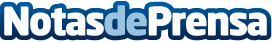 Los 5 coches del 2018 favoritos de los españolesSostenibilidad, velocidad y diseño, entre las cualidades de los vehículos más deseados del 2018Datos de contacto:Clicars916611737Nota de prensa publicada en: https://www.notasdeprensa.es/los-5-coches-del-2018-favoritos-de-los Categorias: Automovilismo Sociedad Consumo Industria Automotriz http://www.notasdeprensa.es